Beszámoló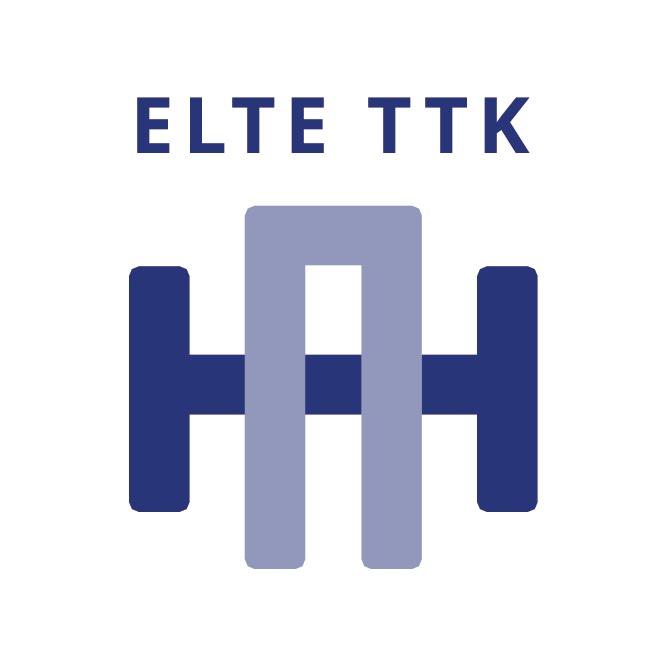 ELTE TTK Hallgatói AlapítványFile Ágnes, Józsa Kornél2020.03.03. KüldöttgyűlésreBevezető gondolatokAz előző beszámolónk idején egy kérdőjel lebegett a fejünk felett: vajon lesz-e lehetőségünk továbbra is a TáTK É-1.54-es géptermét használni? A Társadalomtudományi Karral nem sikerült kompromisszumos megoldást kialakítani, így most már Természettudományi Karon belül használunk géptermeket. Ezúton is köszönjük az áldozatos munkáját Lekics Lászlónak, Ungi Balázsnak, és Lukovics Márknak, akik több-kevesebb sikerrel próbáltak segíteni helyzetünkön.Tájékoztatásaz 5vös5 szervezésben előrelépések történnek, ha minden jól megy idén először lehetőség lesz digitálisan is fizetni a rajtszámokért.a Liftbeszéd Fesztivál szervezését idén is támogattuka Nábojt idén is támogatni fogjuk a szokásos jogi és infrastrukturális módonVégszóAz Alapítvány az elmúlt év sprintje után most megújult erővel lendül bele az új félévbe. Titkárunk, File Ági, több, mint másfél év kitartó és eredményekkel teli munkája után máshol folytatja a tevékenységét. Ezúton is köszön mindent az Alapítvány csapata.Kérek mindenkit, hogy a tavaszi április 8-11-ig tartó erdélyi kirándulást kitartóan harsogja, remélhetőleg a Küldöttgyűlés idejére már nyitva lesz a jelentkezési felület. Mindenkit ezer örömmel várunk.Kérdéseitekkel keress minket bátran!Az ELTE TTK HA csapata